Pharmacy Enterprise Customization System (PECS) Release Notes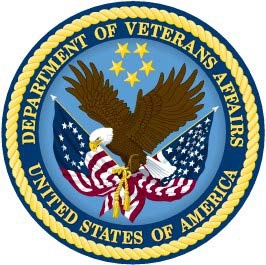 Version 2.2March 2013Department of Veterans Affairs Office of Information and Technology (OIT)Product Development(This page included for two-sided copying.)Table of Contents(This page included for two-sided copying.)IntroductionThe goal of the Pharmacy Reengineering (PRE) project is to replace the current M-based suite of pharmacy applications with a system that will better meet the current and expected business needs for the Department of Veterans Affairs (VA) and address the ever-changing patient safety issues. PRE is intended to build on the work accomplished in 2006 with the development of the Pharmacy Enterprise Product System (PEPS) Proof of Concept (POC). The first phase, PRE V.0.5, implements enhanced order checking functionality utilizing HealtheVet (HeV) compatible architecture and First DataBank (FDB) Drug Information Framework (DIF) Application Program Interfaces (APIs) and database. The Pharmacy Enterprise Customization System (PECS) is a component of PRE that is intended to customize the First DataBank – Drug Information Framework (FDB-DIF) COTS database in order to integrate VA custom records. A process to automatically update the standard and custom FDB data at the local database has also been provided.In response to the PMAS initiative instituted in the summer of 2009 that requires projects to complete an increment every six months, PRE now uses an Agile Development methodology, which focuses on developing a usable product at the end of small, iterative timeframes, with involvement and approval from the product owner at every iteration. Each small timeframe, called a sprint, ends with a workable product that is built on the previous efforts until the increment is complete and meets the PMAS schedule. Each increment produces agreed-upon functionality that is available to the entire user community upon National Deployment.PECS v1.0, the initial version, was deployed to production in 2011 and will remain in use until PECS v2.1 is deployed. PECS v2.0 was dedicated to the re-architecture of the application but was never deployed. PECS v2.1 (deployed July 2012) implements approved development tools (Spring MVC) and additional functionality.This Release Notes document provides a brief description of the new features and functions of PECS v2.2.EnhancementsPECS v2.2 provides both functional and architectural enhancements.Functional EnhancementsAdvanced Query/Customization:Added Concept ID Description to list of fields available to be queried upon for Dose Range queries.Home Page:Added counts and links for Approved Drug-Drug Interactions with pending Drug Pairs for the assigned and unassigned panels.Customization:Detail pages display in read-only mode upon retrieval and all concepts, except for Single Drug Pairs, may be edited only after launching edit mode.Administration:Added Concept ID Description to the Dose Range Settings Customization.Added button to launch the Null Drug Pair removal process.Reports:Created a report that details the differences between a VA Custom Duplicate Therapy record and a record in FDB update.Created a report that details the differences between a VA Custom Drug-Drug Interaction record and associated VA Custom Drug Pair records and record(s) in the FDB update.Redesigned the reports page to include the FDB Comparison reports.Added Concept ID Description to the FDB Custom Dose Range Report.Drug-Drug Interaction:Added the ability to create more than one VA Custom Drug-Drug Interaction from a single FDB Drug-Drug Interaction provided that each VA Custom Drug-Drug Interaction has unique associated VA Custom Drug Pairs.Drug Pairs:Updated so that the Single Drug Pair page is read-only.Added a process to remove drug pairs in which at least one of the associated routed generic drugs has a null value.Added the ability to batch select FDB Drug Pairs to add to a Drug-Drug Interaction.Drug Pairs added to approved Drug-Drug Interactions are assigned to the approver of the Drug- Drug Interaction, but can be reassigned.Dose Range:Added Concept ID Description to the Dose Range query results and detail page.Custom Updates:Updated to include separate Professional Monographs associated with forward and reverse Drug- Drug Interactions for a specific list of Professional Monographs.Architectural EnhancementsPorted existing documentation content into RoboHelp System for online help.Removed objects no longer in use in the PECS database.Created the ability to load a PECS 2.2 database into a newly created database.Created the ability to migrate an existing PECS 2.1 database to PECS 2.2 compatibility.Created installation scripts for PECS 2.2.